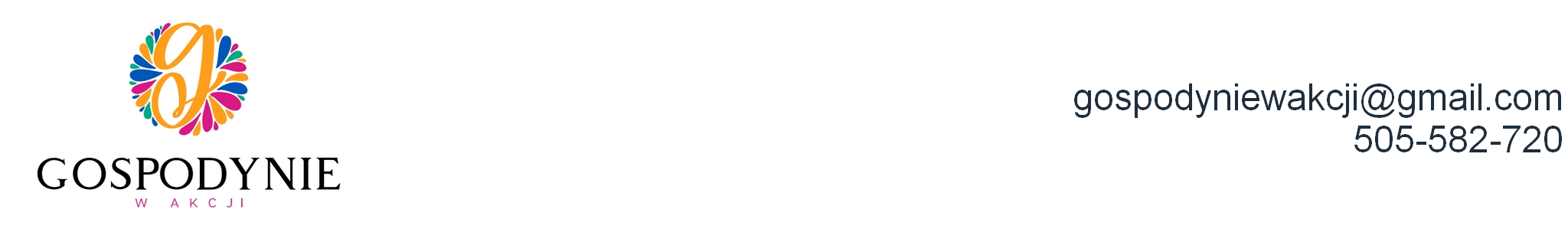 Weksel własny  .......................................                    ....................................              ....................................... (miejsce wystawienia)                          (data wystawienia)                        (suma pieniężna) .........................................................  zapłacę za ten własny weksel                                                (data płatności) ...................................................................................................................................................... (osoba, której weksel ma być zapłacony) ale nie na jej zlecenie sumę. ............................................................................................................................................  (suma pieniężna słownie) Płatny ........................................................................................................................................... (miejsce płatności) W imieniu .................................................................................................................................... ...................................................................................................................................................... Imię i nazwisko: ........................................................................................................................... PESEL: ........................................................................................................................................... Podpis: ......................................................................................................................................... Imię i nazwisko: ........................................................................................................................... PESEL: ........................................................................................................................................... Podpis: .........................................................................................................................................